The complaints management process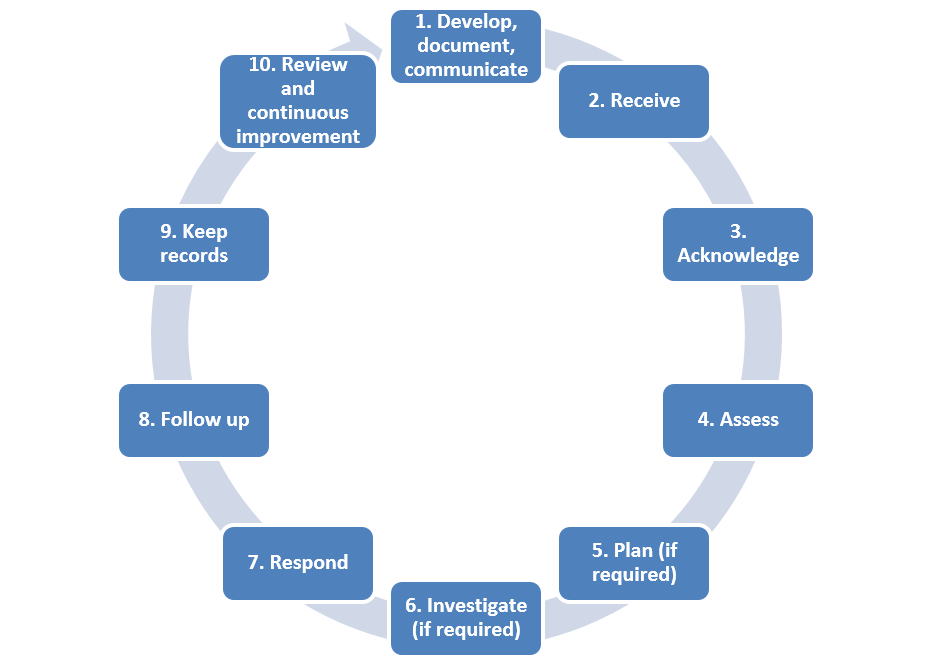 The above diagram sets out the steps involved in the complaints management process, from developing and documenting a policy and procedures, to investigating and reviewing the handling of a complaint.Develop, document and communicate the complaints policy and procedures. Make sure stakeholders are involved in the development of the policy, and it is understood by clients, staff and other stakeholders.Receive the complaint, listen to the complainant, clarify the issue/s and find out their desired outcome.Acknowledge the complaint and inform the complainant of how you will proceed.Assess the risk, priority level, and complainant’s desired outcome.Plan (if required) what information is needed for the investigation and how it will be obtained.Investigate (if required) the complaint, ensuring it is impartial, confidential and transparent.Respond to the complaint, explaining how you made the decision, and agree on a response with the complainant.Follow up with the complainant, see if they are satisfied with the response, and if not, refer them to the relevant external body for further support or investigation.Keep records in a secure and confidential location, for the specified retention period.Review data from complaints and analyse how the system could be improved.